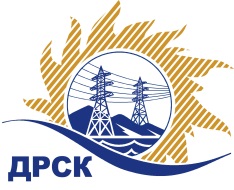 Акционерное Общество«Дальневосточная распределительная сетевая  компания»Протокол № 187/УЭ-ВПзаседания закупочной комиссии по выбору победителя по открытому запросу предложений на право заключения договора на оказание услуг «Экспертное обследование и определение возможности продления срока безопасной эксплуатации грузоподъемных механизмов, применяемых на ОПО филиала "ПЭС"»ЕИС № 31503048016Способ и предмет закупки: открытый запрос предложений на право заключения Договора на оказание услуг Экспертное обследование и определение возможности продления срока безопасной эксплуатации грузоподъемных механизмов, применяемых на ОПО филиала "ПЭС", закупка 251 р. 9 ГКПЗ 2016 г.ПРИСУТСТВОВАЛИ: члены постоянно действующей Закупочной комиссии АО «ДРСК»  2-го уровня.ВОПРОСЫ, ВЫНОСИМЫЕ НА РАССМОТРЕНИЕ ЗАКУПОЧНОЙ КОМИССИИ: Об утверждении результатов процедуры переторжки.Об итоговой ранжировке заявок УчастниковО выборе победителя запроса предложенийРЕШИЛИ:По вопросу № 1Признать процедуру переторжки состоявшейся.Утвердить окончательные цены заявок участников.По вопросу № 2Утвердить итоговую ранжировку заявок УчастниковПо вопросу № 3Признать Победителем открытого запроса предложений на право заключения договора на оказание услуг «Экспертное обследование и определение возможности продления срока безопасной эксплуатации грузоподъемных механизмов, применяемых на ОПО филиала "ПЭС"» участника, занявшего первое место в итоговой ранжировке по степени предпочтительности для заказчика: ООО «РЦ ДИС» (690001, г. Владивосток, ул. Карла Либкнехта, 3а) на условиях: стоимость заявки 396 500,00 руб. без НДС (НДС не предусмотрен). Срок оказания услуг: с момента заключения договора до 31.08.2016 г. Условия оплаты: в течение  30 дней со дня подписания обеими сторонами акта приемки-сдачи выполненных работ и выставления счета на оплату. Заявка имеет правовой статус оферты и действует до 01.07.2016 г.Коротаева Т.В.397-205город  Благовещенск«20» января 2016 года№п/пНаименование Участника закупки и его адресОбщая цена заявки до переторжки, руб. без НДСОбщая цена заявки после переторжки, руб. без НДСООО «Дальтэкс» (690091, г. Владивосток, ул. Алеутская (25 октября), 45 А)609 000,00не поступила2.ООО «РЦ ДИС» (690001, г. Владивосток, ул. Карла Либкнехта, 3а)593 540,17396 500,00Место в итоговой ранжировкеНаименование и адрес участникаЦена заявки до переторжки без НДС, руб.Окончательная цена заявки без НДС, руб.1 местоООО «РЦ ДИС» (690001, г. Владивосток, ул. Карла Либкнехта, 3а)593 540,17396 500,002 местоООО «Дальтэкс» (690091, г. Владивосток, ул. Алеутская (25 октября), 45 А)609 000,00600 000,00Ответственный секретарь Закупочной комиссии: Елисеева М.Г. _____________________________